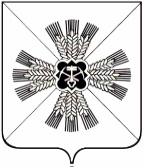 КЕМЕРОВСКАЯ ОБЛАСТЬ АДМИНИСТРАЦИЯ ПРОМЫШЛЕННОВСКОГО МУНИЦИПАЛЬНОГО ОКРУГАПОСТАНОВЛЕНИЕот «15» мая 2020 г. № 855-Ппгт. ПромышленнаяО проведении осмотров зданий, сооружений в целях оценки их технического состояния и надлежащего технического обслуживания в соответствии с требованиями технических регламентов к конструктивным и другим характеристикам надежности и безопасности объектовНа основании Федерального закона от 06.10.2003 № 131-ФЗ                        «Об общих принципах организации местного самоуправления в Российской Федерации», статьи 55.24 Градостроительного кодекса Российской Федерации, Устава муниципального образования Промышленновский муниципальный округ Кемеровской области - Кузбасса, решения Совета народных депутатов Промышленновского муниципального округа от 30.04.2020 № 116                                      «Об утверждении порядка проведения осмотров зданий, сооружений в целях оценки их технического состояния и надлежащего технического обслуживания в соответствии с требованиями технических регламентов                     к конструктивным и другим характеристикам надежности и безопасности объектов, расположенных на территории муниципального образования Промышленновский муниципальный округ», в целях оценки их технического состояния и надлежащего технического обслуживания в соответствии                        с требованиями технических регламентов к конструктивным и другим характеристикам надежности и безопасности объектов:1. Провести осмотры следующих зданий, сооружений:1.1. строение АЗС, расположенного по адресу: пгт. Промышленная,                  ул. Некрасова, д. 2;1.2. здание зерносклада № 4, расположенного по адресу:                                 пгт. Промышленная, ул. Некрасова, д. 2 б/4; 1.3. здание зерносклада № 5, расположенного по адресу:                                  пгт. Промышленная, ул. Некрасова, д. 2;1.4. здание зерносклада № 8, расположенного по адресу:                               пгт. Промышленная, ул. Некрасова, д. 2 б/8;1.5. лаборатория с конторой, расположенного по адресу:                              пгт. Промышленная, ул. Некрасова, 2;1.6. материальный склад, расположенного по адресу:                                     пгт. Промышленная, ул. Некрасова, д. 2;1.7. сооружение резервуара, расположенного по адрес:                                  пгт. Промышленная, ул. Некрасова, д. 2;1.8. здание сенной склад, расположенного по адресу:                                     пгт. Промышленная, ул. Некрасова, д. 2;1.9. сооружение линии электропередач, расположенного по адресу:              пгт. Промышленная, ул. Некрасова, 2;1.10. сооружение нежилое, расположенного по адресу:                                 пгт. Промышленная, ул. Некрасова, д. 2, литер IV;1.11. сооружение, расположенное по адресу: пгт. Промышленная,                     ул. Некрасова, № 2, литер VII;1.12. здание столярного цеха со складом пиломатериалов, расположенного по адресу: пгт. Промышленная, ул. Некрасова, № 2;1.13. здание зерносклада № 3, расположенного по адресу:                              пгт. Промышленная, ул. Некрасова, д. 2;1.14. здание цеха фасовки, расположенного по адресу:                                  пгт. Промышленная, ул. Некрасова, д. 2, 21.05.2020 в 9-00.2. Утвердить состав комиссии о проведении осмотров зданий, сооружений в целях оценки их технического состояния и надлежащего технического обслуживания в соответствии с требованиями технических регламентов к конструктивным и другим характеристикам надежности                       и безопасности объектов, расположенных на территории Промышленновского муниципального округа, согласно приложению № 1                        к настоящему постановлению.3. Разместить настоящее постановление на официальном сайте администрации Промышленновского муниципального округа в сети Интернет.4. Контроль за исполнением настоящего постановления возложить                      на первого заместителя главы Промышленновского муниципального округа В.Е. Сереброва.5.  Постановление вступает в силу со дня подписания.Исп. Ю.А. КрыловаТел. 74734Состав комиссии о проведении осмотров зданий, сооружений в целях оценки их технического состояния и надлежащего технического обслуживания в соответствии с требованиями технических регламентов к конструктивным и другим характеристикам надежности и безопасности объектов, расположенных на территории Промышленновского муниципального округаПредседатель комиссииЗаместитель председателя комиссииСекретарь комиссииЧлены комиссииГлаваПромышленновского муниципального округа Д.П. ИльинПриложение № 1к постановлению администрации Промышленновского муниципального округаот  15  мая 2020 № 855-ПСеребров Виктор Ефремович  - первый заместитель  главы Промышленновского муниципального округаЗарубин Артем Анатольевич   - начальник Управления                                         по жизнеобеспечению  и строительству администрации Промышленновского муниципального округаКрылова Юлия Анатольевна   - начальник отдела по архитектуре                           и градостроительству администрации Промышленновского муниципального округаУдовиченко Наталья Викторовна- председатель комитета по управлению муниципальным имуществом администрации Промышленновского муниципального округаДзалбо Константин Валерьевич- начальник ГО, ЧС и мобилизационной подготовки администрации Промышленновского муниципального округаПлюснин Иван Александрович- главный специалист отдела по жилищно-коммунальному хозяйству, дорожному хозяйству и благоустройству Управления                                         по жизнеобеспечению  и строительству администрации Промышленновского муниципального округаНачальник территориального отдела - в соответствии с территориальным расположениемШевченко Владимир Витальевич- начальник филиала Промышленновского РЭС ПО ЦЭС филиала ПАО «МРСК Сибири» - «Кузбассэнерго - РЭС»                       (по согласованию)Минаков Александр Сергеевич- генеральный директор ООО «ПКС» (по согласованию)Виданов Владимир Николаевич- директор филиала «Энергосеть»                         пгт. Промышленная ОАО «КЭнК» (по согласованию)Черданцев Эрик Юрьевич- начальник территориального отдела Роспотребнадзора по Кемеровской области в Крапивинском и Промышленновском районах (по согласованию)Участковый уполномоченный полиции- в соответствии с территориальным расположением (по согласованию)Первый заместитель главы Промышленновского муниципального округаВ.Е. Серебров